KST ČR ve spolupráci s ÚTRL FF UK Vás srdečně zve na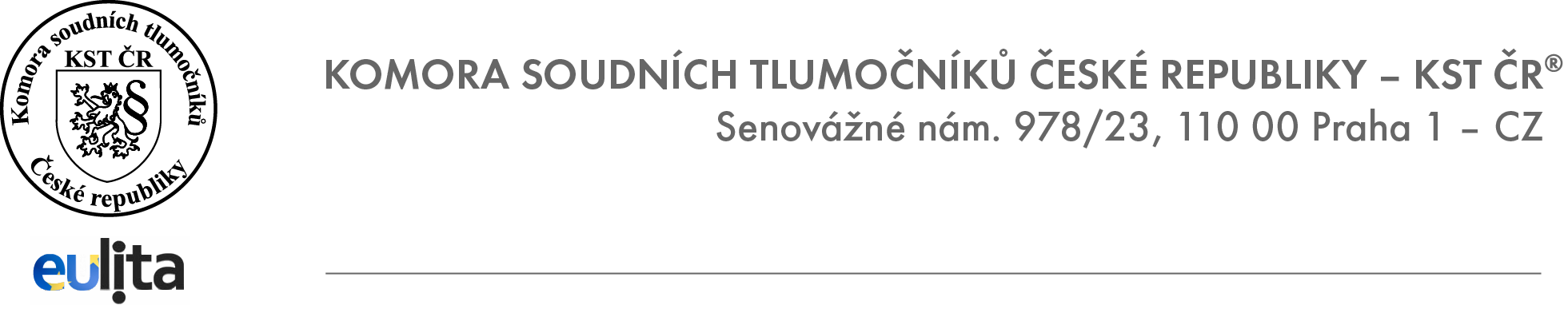 Kurz práce s nástrojem CAT – SDL Trados Studiopro začínající uživatelekterý se bude konat v sobotu 26. září 2020 od 8:50 do 16:00 hod.v počítačové učebně Ústavu translatologie, Hybernská 3, Praha 1Školitel:	PhDr. Bc. Tomáš Svoboda, Ph.D.Tematické okruhy školení:Integrované prostředí, zahrnující prostor pro editaci textu, správu projektů, organizaci překladových pamětí, strojový překlad, správu terminologie, spárování dokumentů (alignment), export a import dokumentů pro reviziPřeklad souborů ve formátu pro Word, PowerPoint, Excel, PDF.Jak nejlépe využít strojový překlad, integrovaný v programu Trados Studio? Jaké překladače jsou k dispozici, u jakých typů textů přináší strojový překlad nejlepší výsledky, a kdy je to naopak ztráta času? Nástroje kontroly kvality: okamžité (během překladu – kontrola tagů, čísel, délky segmentu atd.) a následné (např. kontrola pravopisu). Jak funguje MultiTerm? Nácvik práce s terminologií (tvorba glosářů, propojení s prací v editoru, přidávání termínů).Spárování stávajících (starších/referenčních) originálů a překladů – modul pro tzv. alignment. Trados Studio – tipy a triky: Jak zrychlit psaní a editaci v prostředí editoru? Další funkce urychlující práci (např. QuickPlace). Časté chyby a jak se jich vyvarovat. Jak revidovat v programu MS Word a nemuset přenášet změny do tradosu zpět ručně? Na počítačích v učebně je software Trados Studio nainstalovaný, není třeba mít vlastní počítač. Je však možné přinést si vlastní notebook a pracovat s vlastní verzí programu.Praktický nácvik pod vedením zkušeného školitele (nikoli obecné informace). Práce s nejnovější verzí programu. Neustálá komunikace mezi účastníky kurzu a školitelem: Nikdo nezůstane „pozadu“. Tištěné materiály pro účastníky kurzu. V průběhu kurzu bude jedna malá přestávka dopoledne a jedna odpoledne, a pak větší v poledne.Účastnický poplatek je 2.800,- Kč, pro členy KST ČR 1.900,- Kč pro členy JTP 2.300,- Kč. Účastnický poplatek uhraďte prosím na účet KST ČR u UniCredit Bank Czech Republic, a. s., č. ú. 2104417790/2700. Jako variabilní symbol uveďte číslo, které obdržíte e-mailem po zaregistrování se na webových stránkách Komory www.kstcr.cz v sekci „Akce KST ČR“. Přihlášení je závazné po úhradě poplatku. Účastníci obdrží osvědčení o absolvování semináře a potvrzení o úhradě účastnického poplatku.Za KST ČR ,Eva Gorgolová